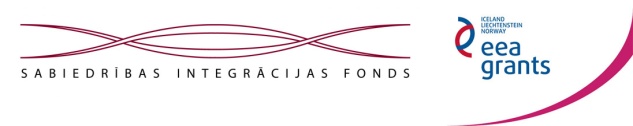 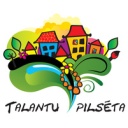 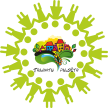 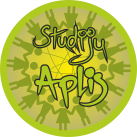 Dalībnieku (Latgale) viedokļi – studiju apļa jēdziensKAS IR „STUDIJU APĻI”?Apmācību veidsApmācības metode, kurā piedalās 6-20 cilvēkiInteresants darba veidsMācīšanās vienam no otraStudiju apļi ir mācīšanās grupā, mācīšanās vienam no otraRadošs pulciņšNoderīga lietaIzvirzīt tēmu, to apspriest, diskutēt, iemācīties ko jaunuDarbs komandāIespēja izteikties katramIzpēte par kādu interesējošu tēmuUzzināsim turpmākP.S. Cik dalībnieku – tiks viedokļuProjekts „Demokrātiskie studiju apļi” .  Projekta Nr.2012.EEZ/DAP/MIC/076  Par saturu atbild projekta īstenotājs: Biedrība Kultūras un izglītības centrs „Talantu pilsēta”.Projektu finansiāli atbalsta Islande, Lihtenšteina un Norvēģija.”www.eeagrants.org  / www.norwaygrants.org